INSTRUCTIONAL STANDARDS & PROCEDURES MEETING AGENDA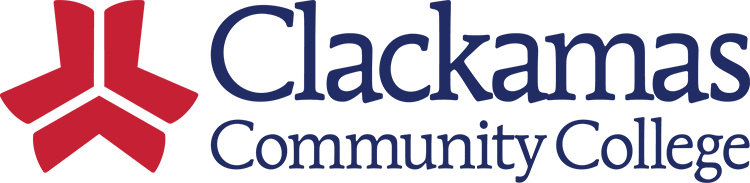 Date: October 14, 2022 | Time: 8:00am-9:30am | Location: Zoom | Recorder: Beth HodgkinsonRemaining Standards—in approval date order 2016 -2017:Aug. 3, 2016	ISP 480 Academic StandingOct. 14, 2016	ISP 460 Underage Enrollment – Students Under 18Oct. 14, 2016	ISP 461 Registration and Transcript Restrictions Oc.t 14, 2016	ISP 470 Course Substitution or WaiverOct. 28, 2016	ISP 180 Continuing Education Units (CEUs)Feb. 14, 2017	ISP 370 Advanced College Credit (ACC) May 12, 2017	ISP 290 Educational ProgressFeb. 9, 2018	ISP 260 Placement AssessmentApril 13, 2018	ISP 160 Course Outline & Syllabus InformationApril 13, 2018	ISP 360 Credit for Prior Learning (CPL)April 27, 2018	ISP 472 Repeat of Courses for GPA RecalculationMay 10, 2018	ISP 164 Class Cancellation GuidelinesMay 25, 2018	ISP 390 Work-Based Learning (Cooperative Work Experience)Sept. 28, 2018	ISP 261 Math Placement Information in Career Technical Degrees *Updated by Career Tech TeamOct. 12, 2018	ISP 491 Residency Requirement for GraduationOct. 19, 2018	ISP 150 Online CoursesFeb. 8, 2019	ISP 371 Advanced PlacementFeb. 8, 2019	ISP 372 International BaccalaureateMarch 8, 2019	ISP 181 Related InstructionMay 10, 2019	ISP 270 Testing Center Procedures for Faculty Assigning ExamsMay 10, 2019	ISP 380 Acceptance of CreditMay 10, 2019	ISP 392 Contractual Relationships with Organizations Not Regionally AccreditedOct. 25, 2019	ISP 373 College Level Examination Program (CLEP)        COMMITMENTS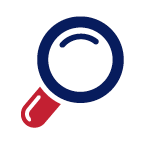         COMMITMENTS        COMMITMENTS        COMMITMENTS        COMMITMENTS        COMMITMENTS        COMMITMENTS        COMMITMENTS       Date     Who  What  What  What  WhatCommitted ToWhen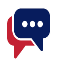          TOPIC/ITEM         TOPIC/ITEM         TOPIC/ITEMFacilitatorTimeKey Points Provide 50 words or less on expected outcomeKey Points Provide 50 words or less on expected outcomeKey Points Provide 50 words or less on expected outcomeWelcome and IntroductionsWelcome and IntroductionsWelcome and IntroductionsSue5 minARC Liaison ReportARC Liaison ReportARC Liaison ReportJennifer A/Chris5 minUpdateUpdateUpdateISP OrientationISP OrientationISP OrientationSue10 minISP Committee Charter2022-23 Membership2022-23 GoalsDEI FrameworkNormsISP Committee Charter2022-23 Membership2022-23 GoalsDEI FrameworkNormsISP Committee Charter2022-23 Membership2022-23 GoalsDEI FrameworkNormsCollege Council Feedback   (June 3, 2022)College Council Feedback   (June 3, 2022)College Council Feedback   (June 3, 2022)Sue5 minISP 161 Course Creation Edits Inactivation and Reactivation – 2nd ReadISP 161 Course Creation Edits Inactivation and Reactivation – 2nd ReadISP 161 Course Creation Edits Inactivation and Reactivation – 2nd ReadPresidents’ Council Feedback   (June 7, 2022)Presidents’ Council Feedback   (June 7, 2022)Presidents’ Council Feedback   (June 7, 2022)Sue5 minISP 161 Course Creation Edits Inactivation and ReactivationISP 180 Continuing Education Units (CEUs)ISP 371/372/373/374 (AP/IB/CLEP/DSST)ISP 161 Course Creation Edits Inactivation and ReactivationISP 180 Continuing Education Units (CEUs)ISP 371/372/373/374 (AP/IB/CLEP/DSST)ISP 161 Course Creation Edits Inactivation and ReactivationISP 180 Continuing Education Units (CEUs)ISP 371/372/373/374 (AP/IB/CLEP/DSST)Old ItemsOld ItemsOld ItemsSarahChrisSue30 minISP 470/470P Course Substitution or WaiverISP 480 Academic StandingISP 150 Online CoursesISP 181 Related InstructionISP 190P Academic HonestyISP 195/195P Study AwayISP 460 Underage Enrollment – Students Under 18ISP 461 Registration and Transcript RestrictionsPosthumous DegreeISP Summary DocumentISP 470/470P Course Substitution or WaiverISP 480 Academic StandingISP 150 Online CoursesISP 181 Related InstructionISP 190P Academic HonestyISP 195/195P Study AwayISP 460 Underage Enrollment – Students Under 18ISP 461 Registration and Transcript RestrictionsPosthumous DegreeISP Summary DocumentISP 470/470P Course Substitution or WaiverISP 480 Academic StandingISP 150 Online CoursesISP 181 Related InstructionISP 190P Academic HonestyISP 195/195P Study AwayISP 460 Underage Enrollment – Students Under 18ISP 461 Registration and Transcript RestrictionsPosthumous DegreeISP Summary DocumentNew ItemsSue15 minFast Track 3 ISPs – 7 Year Accreditation:     •ISP 290 Education Progress    •ISP 360 Credit for Prior Learning    •ISP 480 Academic StandingInstructional and Student Services Policies and Procedures ReportStandards to Be Reviewed – Every Five Years         FUTURE AGENDA ITEMS FOR MEETINGS--Committee’s Standards Review From Past Years With Progress Status: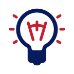          FUTURE AGENDA ITEMS FOR MEETINGS--Committee’s Standards Review From Past Years With Progress Status:         FUTURE AGENDA ITEMS FOR MEETINGS--Committee’s Standards Review From Past Years With Progress Status:         FUTURE AGENDA ITEMS FOR MEETINGS--Committee’s Standards Review From Past Years With Progress Status:         FUTURE AGENDA ITEMS FOR MEETINGS--Committee’s Standards Review From Past Years With Progress Status:Topic/ItemFacilitatorKey Points  Provide 50 words or less on expected outcomeKey Points  Provide 50 words or less on expected outcomeReport Back DateISP 150 Online CoursesTory/Dru/Sue/Sharron/Russ/LeslieIn spring 2022, a request was forwarded to the committee to create a new ISP on the college’s current instructional modalities.  First, we will begin the conversation to review the current language of ISP 150.  In spring 2022, a request was forwarded to the committee to create a new ISP on the college’s current instructional modalities.  First, we will begin the conversation to review the current language of ISP 150.  Fall TermISP 161 Course Creation, Edits, Inactivation, and ReactivationSharron/Leslie/Jackie/Dru/Josiah/Scot Pruyn The policy was presented at College Council for the second read on June 3, no feedback received.  Forwarded to the June 7 Presidents’ Council, no feedback received.  This policy will come back to the committee prior to posting on our webpage.  The policy was presented at College Council for the second read on June 3, no feedback received.  Forwarded to the June 7 Presidents’ Council, no feedback received.  This policy will come back to the committee prior to posting on our webpage.  Oct. 14ISP 180 Continuing Education Units (CEUs)Dru/Willie/RussThe policy was presented at Presidents’ Council on June 7, no feedback received.  This policy will come back to the committee prior to posting on our webpage.  The policy was presented at Presidents’ Council on June 7, no feedback received.  This policy will come back to the committee prior to posting on our webpage.  Oct. 14ISP 181 Related InstructionDru/Lars/Melinda/SueThe continued conversation with the Curriculum Committee around ISP 161 initiated a review for ISP 181.  In addition, the Curriculum Committee brought up the question or recreating an ISP for general education, which is yet to be determined.  The continued conversation with the Curriculum Committee around ISP 161 initiated a review for ISP 181.  In addition, the Curriculum Committee brought up the question or recreating an ISP for general education, which is yet to be determined.  Fall TermISP 190P Academic HonestySue/Jen/Sharon/RussThe subcommittee will pull out the procedure language from the policy to create a procedure.  The subcommittee will pull out the procedure language from the policy to create a procedure.  TBDISP 195/ISP 195P Study AwayTory/Sue/BethVerify and update the process language, confirm the point of contact, and the college standardized forms that must be submitted prior to travel.  Once finalized, bring back to ISP for review prior to College Council.  Verify and update the process language, confirm the point of contact, and the college standardized forms that must be submitted prior to travel.  Once finalized, bring back to ISP for review prior to College Council.  Fall Term ISP 371 (AP); ISP 372 (IB); ISP 373 (CLEP); ISP 374 (DSST)SarahThese policies were presented at Presidents’ Council on June 7, no feedback received.  They will come back to the committee prior to posting on our webpage.These policies were presented at Presidents’ Council on June 7, no feedback received.  They will come back to the committee prior to posting on our webpage.Oct. 14ISP 460 Underage Enrollment - Students Under 18Chris and JenniferReview policy and procedure.  College needs technological way to enforce this policy.  Chris will take lead with Jennifer’s assistance.Review policy and procedure.  College needs technological way to enforce this policy.  Chris will take lead with Jennifer’s assistance.TBDISP 461 Registration and Transcript RestrictionsChris/PattyReview and update the policy.Review and update the policy.TBDISP 470/470P Course Substitution or WaiverSarah/Tracy/SueFollow up with Sarah if she is ready to present feedback from summer discussions with Advising.  Follow up with Sarah if she is ready to present feedback from summer discussions with Advising.  TBDISP 480 Academic StandingChris/Dustin Bare/ Tracy/Jackie/JosiahWith Chris present, Sue will share feedback again from the second read from College Council.  Third read will need to be scheduled after further review.With Chris present, Sue will share feedback again from the second read from College Council.  Third read will need to be scheduled after further review.Oct. 28Posthumous DegreeJennifer/Chris/Sarah/JackieThe committee will create a new ISP.  The committee will create a new ISP.  TBDISP Goals – Notifing FacultySue/Beth BethBeth started to compile information into the quick reference guide.  The committee plans to include it as part of the ISP review process and once completed, will live on the ISP webpage.  As we continue to develop our communication plan, the guide could be a resource to share with college community.  Beth sent out an email to remind all staff where to find the ISP/ARC policies and procedures.Beth started to compile information into the quick reference guide.  The committee plans to include it as part of the ISP review process and once completed, will live on the ISP webpage.  As we continue to develop our communication plan, the guide could be a resource to share with college community.  Beth sent out an email to remind all staff where to find the ISP/ARC policies and procedures.Ongoing       Upcoming Meeting Date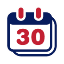 Start TimeEnd time		Location			Location	October 28December 9January 13 & 27February 10 & 24March 10 & 24April 14 & 28May 12 & 26June 98:00am9:30amhttps://clackamas.zoom.us/j/4107104682https://clackamas.zoom.us/j/4107104682 MEMBERSJennifer Anderson, Tory Blackwell, Armetta Burney, Lars Campbell, Ryan Davis, Patty DeTurk, Taylor Donnelly, Willie Fisher, Jackie Flowers, Sharron Furno, Sue Goff (Chair), Beth Hodgkinson (Recorder), Jason Kovac, Jen Miller, Melinda Nickas, Leslie Ormandy, Tracy Pantano-Rumsey, David Plotkin, Sarah Steidl, Chris Sweet, Dru Urbassik, Cathy Warner, DW Wood, ASG representative